WELCOME TO THE 2018-2019 DCS SCHOOL YEAR!                           8-21-18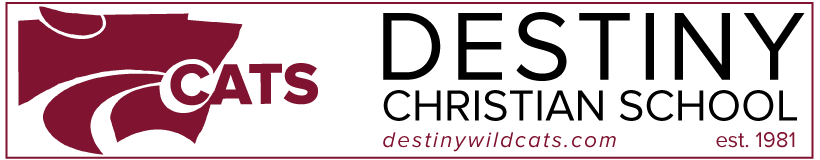 VISITOR CHECK INPlease remember for the safety and security of our students, all visitors between the hours of 8:00am-3:00pm must enter through the south entrances of the building and check into the front office for a visitor's badge. WELCOME BACK TO SCHOOL!We hope that everyone had a wonderful summer and we are excited to get started on our 2018-2019 school year!  If you have any cool pictures of your adventures this summer or your first day of school pictures please email those to janet.cornsilk@destinywildcats.com and you might see your picture in the DCS yearbook this spring. FLAG FOOTBALLWe will be having our 5th-6th grade flag football teams again this year.  We will play our games at CCS on Saturdays at 11:15am.  Registration is $85 and is due by Aug 24th. Please see the attached form to register and for more information. BLUE & GOLD ON SALE NOWOur first and biggest fundraiser of the year is happening right now! Who doesn’t love Blue & Gold Bacon, Sausage and Chicken? Please see the attached information sheets and order forms to get started taking orders and money so that we can be the top seller in the State for Blue & Gold. CANE’S FUNDRAISING NIGHTJoin us for dinner at Cane’s in MWC on Wednesday, August 29th. 15% of the sales when you mention DCS will go to our school. Also if you mention your teacher's name the teacher with the most mentions will receive a party for her class at our school.DESTINY BACK TO SCHOOL 5K/1MILE WALKSATURDAY, AUGUST 25THGET REGISTERED NOW! SEE ATTACHED FORM FOR MORE INFORMATION.SOCCER SIGN UPSign up now for your K4-6th grade student to play soccer.  Please see the attached form for more registration information and to register.  Sign up ends Wednesday, August 22. Registration fees are $65. Games are played here on the DCS campus on Saturdays. CONNECT WITH US ON SOCIAL MEDIAStay up to date with DCS by following our social media accounts!Facebook - https://www.facebook.com/DestinyWildcats/Instagram - destiny_christian_schoolTwitter - @destinywildcatsWebsite - http://www.destinywildcats.com/C2 CATERINGC2 Catering is making it easier for you to monitor and pay for your child’s lunches.  Each 1st-12th grade student has been given a school pin code to use when going through the lunch line. You can use this same information to log in to the ezschoolpay site and check your child’s balance or pay toward their lunches.  If you do not know your child’s pin, please contact C2 Catering. DESTINY BIRTHDAY GRAMSBuy a birthday gram for your child, friend or grandchild! Birthday grams cost $5 each and come with a goodie bag and birthday song delivered by a special character from the DCS drama department. Contact the front office to order yours today!PEP SQUADThe DCS Cheer Squad welcomes the K3-5th grade girls who want to participate in the Destiny Cheer Pep Squad! The pep squad will practice once a week and perform at two football games and one basketball game. See the attached form for registration information. Fees and registration due by Friday, August 31st. BREAKFAST THURSDAYEvery Thursday the cafeteria has donuts, muffins and a hot breakfast item for sale. They also have juice and milk available for purchase.  Prices range from $1 to $2 for breakfast. Printed copies of the Tuesday Times and all attachments may be picked up in the school office.Printed copies of the Tuesday Times and all attachments may be picked up in the school office.WEEKLY CALENDARThur., Aug 23: FPS-Union City, MS, Away@4:30/6                     VB-Lawton, JH(A&B)/JV/V,Home@4/5/6/7Fri., Aug 24: Unity Day – 7th-12th grades                 FB-Wichita Warriors, V, Home@7Sat., Aug 25: DCS Back to School 5K/1Mile Fun Run                 VB-WCA JH Tourney, JH, Tulsa@TBAMon., Aug 27: FPS-Crooked Oak, MS, Away@4:30/6                 VB-Casady, JV/V, Home@5/6Tues., Aug 28: VB-Union Christian, JH(A)/JV/V,Away@4/5/6        SCHOOL MENUSWed., Aug 22: Corn Dogs, Fruit, Milk/WaterThur., Aug 23: Chicken Alfredo, Fruit, Milk/WaterFri., Aug 24: Pizza & Fries, Fruit, Milk/WaterMon., Aug 27: Chicken Teriyaki, Fruit, Milk/WaterTues., Aug 28: Pot Roast, Fruit, Milk/WaterDESTINY CHRISTIAN SCHOOL / 3801 SE 29th ST. / P.O. BOX 15300 / DEL CITY, OK  73155 / (405) 677-6000 / FAX (405) 677-6066JIM HOWARD, SUPERINTENDENT / LORI HAMEL, PRINCIPAL / DESTINYWILDCATS.COMDESTINY CHRISTIAN SCHOOL / 3801 SE 29th ST. / P.O. BOX 15300 / DEL CITY, OK  73155 / (405) 677-6000 / FAX (405) 677-6066JIM HOWARD, SUPERINTENDENT / LORI HAMEL, PRINCIPAL / DESTINYWILDCATS.COM